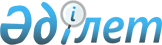 Сайрам аудандық мәслихатының 2019 жылғы 18 желтоқсандағы № 49-300/VI "2020-2022 жылдарға арналған аудандық бюджет туралы" шешіміне өзгерістер енгізу туралыТүркістан облысы Сайрам аудандық мәслихатының 2020 жылғы 14 желтоқсандағы № 63-382/VI шешiмi. Түркістан облысының Әдiлет департаментiнде 2020 жылғы 25 желтоқсанда № 5972 болып тiркелдi
      Қазақстан Республикасының 2008 жылғы 4 желтоқсандағы Бюджет кодексінің 109 бабының 5 тармағына, "Қазақстан Республикасындағы жергілікті мемлекеттік басқару және өзін-өзі басқару туралы" Қазақстан Республикасының 2001 жылғы 23 қаңтардағы Заңының 6 бабының 1 тармағының 1) тармақшасына және Түркістан облыстық мәслихатының 2020 жылғы 11 желтоқсандағы № 54/556-VI "Түркістан облыстық мәслихатының 2019 жылғы 9 желтоқсандағы № 44/472-VI "2020-2022 жылдарға арналған облыстық бюджет туралы" шешіміне өзгерістер енгізу туралы" Нормативтік құқықтық актілерді мемлекеттік тіркеу тізілімінде № 5946 тіркелген шешіміне сәйкес Сайрам аудандық мәслихаты ШЕШІМ ҚАБЫЛДАДЫ:
      1. Сайрам аудандық мәслихатының 2019 жылғы 18 желтоқсандағы № 49-300/VІ "2020-2022 жылдарға арналған аудандық бюджет туралы" (Нормативтік құқықтық актілерді мемлекеттік тіркеу тізілімінде № 5339 тіркелген, 2020 жылғы 9 қаңтарда Қазақстан Республикасының нормативтік құқықтық актілерінің эталондық бақылау банкінде электрондық түрде жарияланған) шешіміне мынадай өзгерістер енгізілсін:
      1 тармақ мынадай редакцияда жазылсын:
      "1. Сайрам ауданының 2020-2022 жылдарға арналған аудандық бюджеті 1, 2 және 3-қосымшаларға сәйкес, оның ішінде 2020 жылға мынадай көлемде бекiтiлсiн:
      1) кiрiстер – 41 726 425 мың теңге:
      салықтық түсiмдер – 3 139 062 мың теңге;
      салықтық емес түсiмдер – 16 238 мың теңге;
      негізгі капиталды сатудан түсетін түсімдер – 293 347 мың теңге;
      трансферттер түсiмi – 38 277 778 мың теңге;
      2) шығындар – 41 832 226 мың теңге;
      3) таза бюджеттiк кредиттеу – - 5 735 мың теңге:
      бюджеттік кредиттер – 0;
      бюджеттік кредиттерді өтеу – 5 735 мың теңге;
      4) қаржы активтерімен операциялар бойынша сальдо – 0:
      қаржы активтерін сатып алу – 0;
      мемлекеттің қаржы активтерін сатудан түсетін түсімдер – 0;
      5) бюджет тапшылығы (профициті) – - 100 106 мың теңге;
      6) бюджет тапшылығын қаржыландыру (профицитін пайдалану) – 100 106 мың теңге:
      қарыздар түсімдері – 0;
      қарыздарды өтеу – 5 735 мың теңге;
      бюджет қаражатының пайдаланылатын қалдықтары – 105 801 мың теңге.".
      Көрсетілген шешімнің 1 қосымшасы осы шешімнің 1 қосымшасына сәйкес жаңа редакцияда жазылсын.
      2. "Сайрам аудандық мәслихатының аппараты" мемлекеттік мекемесі Қазақстан Республикасының заңнамасында белгіленген тәртіпте:
      1) осы шешімді "Қазақстан Республикасының Әділет Министрлігі Түркістан облысының Әділет департаменті" Республикалық мемлекеттік мекемесінде мемлекеттік тіркелуін;
      2) осы шешімді оны ресми жариялағаннан кейін Сайрам аудандық мәслихатының интернет-ресурсында орналастыруды қамтамасыз етсін.
      3. Осы шешім 2020 жылдың 1 қаңтарынан бастап қолданысқа енгізілсін. Сайрам ауданының 2020 жылға арналған бюджеті
					© 2012. Қазақстан Республикасы Әділет министрлігінің «Қазақстан Республикасының Заңнама және құқықтық ақпарат институты» ШЖҚ РМК
				
      Сессия төрағасы

С. Сагиндиков

      Мәслихат хатшысы

Ж. Мұсаханұлы
Сайрам аудандық
мәслихатының 2020 жылғы
13 желтоқсандағы № 63-382/VI
шешіміне 1-қосымшаСайрам аудандық
мәслихатының 2019 жылғы
18 желтоқсандағы № 49-300/VI
шешіміне 1-қосымша
Санаты
Сыныбы Атауы
Кіші сыныбы
Санаты
Сыныбы Атауы
Кіші сыныбы
Санаты
Сыныбы Атауы
Кіші сыныбы
Санаты
Сыныбы Атауы
Кіші сыныбы
Санаты
Сыныбы Атауы
Кіші сыныбы
Сомасы, мың теңге
1
1
1
1
2
4
І. Кірістер 
41 726 425
1
Салықтық түсімдер
3 139 062
01
Табыс салығы
971 241
1
Корпоративтік табыс салығы
158 342
2
Жеке табыс салығы
812 899
03
Әлеуметтiк салық
982 568
1
Әлеуметтік салық
982 568
04
Меншiкке салынатын салықтар
1 037 174
1
Мүлiкке салынатын салықтар
1 036 017
5
Бірыңғай жер салығы
1 157
05
Тауарларға, жұмыстарға және қызметтер көрсетуге салынатын iшкi салықтар
114 579
2
Акциздер
39 570
3
Табиғи және басқа ресурстарды пайдаланғаны үшiн түсетiн түсiмдер
7 404
4
Кәсiпкерлiк және кәсiби қызметтi жүргiзгенi үшiн алынатын алымдар
67 465
5
Ойын бизнесіне салық
140
08
Заңдық мәнді іс-әрекеттерді жасағаны және (немесе) оған уәкілеттігі бар мемлекеттік органдар немесе лауазымды адамдар құжаттар бергені үшін алынатын міндетті төлемдер
33 500
1
Мемлекеттік баж
33 500
2
Салықтық емес түсiмдер
16 238
01
Мемлекеттік меншіктен түсетін кірістер
5 394
1
Мемлекеттік кәсіпорындардың таза кірісі бөлігінің түсімдері
834
5
Мемлекет меншігіндегі мүлікті жалға беруден түсетін кірістер
4 557
7
Мемлекеттік бюджеттен берілген кредиттер бойынша сыйақылар
3
06
Басқа да салықтық емес түсімдер
10 844
1
Басқа да салықтық емес түсімдер
10 844
3
Негізгі капиталды сатудан түсетін түсімдер
293 347
03
Жердi және материалдық емес активтердi сату
293 347
1
Жерді сату
293 347
4
Трансферттердің түсімдері
38 277 778
01
Төмен тұрған мемлекеттiк басқару органдарынан трансферттер
167 754
3
Аудандық маңызы бар қалалардың, ауылдардың, кенттердің, аулдық округтардың бюджеттерінен трансферттер
167 754
02
Мемлекеттiк басқарудың жоғары тұрған органдарынан түсетiн трансферттер
38 110 024
2
Облыстық бюджеттен түсетiн трансферттер
38 110 024
Функционалдық топ
Кіші функция Атауы
Бюджеттік бағдарламалардың әкiмшiсi Бағдарлама
Функционалдық топ
Кіші функция Атауы
Бюджеттік бағдарламалардың әкiмшiсi Бағдарлама
Функционалдық топ
Кіші функция Атауы
Бюджеттік бағдарламалардың әкiмшiсi Бағдарлама
Функционалдық топ
Кіші функция Атауы
Бюджеттік бағдарламалардың әкiмшiсi Бағдарлама
Функционалдық топ
Кіші функция Атауы
Бюджеттік бағдарламалардың әкiмшiсi Бағдарлама
Сомасы, мың теңге
1
1
1
1
2
3
 2. Шығындар
41 832 226 
01
Жалпы сипаттағы мемлекеттiк қызметтер
284 241
1
Мемлекеттiк басқарудың жалпы функцияларын орындайтын өкiлдi, атқарушы және басқа органдар
215 962
112
Аудан (облыстық маңызы бар қала) мәслихатының аппараты
28 117
001
Аудан (облыстық маңызы бар қала) мәслихатының қызметін қамтамасыз ету жөніндегі қызметтер
28 117
122
Аудан (облыстық маңызы бар қала) әкімінің аппараты
187 845
001
Аудан (облыстық маңызы бар қала) әкімінің қызметін қамтамасыз ету жөніндегі қызметтер
169 679
003
Мемлекеттік органның күрделі шығыстары
18 166
2
Қаржылық қызмет
12 877
459
Ауданның (облыстық маңызы бар қаланың) экономика және қаржы бөлімі
4 386
003
Салық салу мақсатында мүлікті бағалауды жүргізу
3 805
010
Жекешелендіру, коммуналдық меншікті басқару, жекешелендіруден кейінгі қызмет және осыған байланысты дауларды реттеу
581
489
Ауданның (облыстық маңызы бар қаланың) мемлекеттік активтер және сатып алу бөлімі
8 491
001
Жергілікті деңгейде мемлекеттік активтер мен сатып алуды басқару саласындағы мемлекеттік саясатты іске асыру жөніндегі қызметтер
6 200
003
Мемлекеттік органның күрделі шығыстары
2 291
9
Жалпы сипаттағы өзге де мемлекеттiк қызметтер
55 402
459
Ауданның (облыстық маңызы бар қаланың) экономика және қаржы бөлімі
55 402
001
Ауданның (облыстық маңызы бар қаланың) экономикалық саясаттын қалыптастыру мен дамыту, мемлекеттік жоспарлау, бюджеттік атқару және коммуналдық меншігін басқару саласындағы мемлекеттік саясатты іске асыру жөніндегі қызметтер
54 527
015
Мемлекеттік органның күрделі шығыстары
875
02
Қорғаныс
106 010
1
Әскери мұқтаждар
40 316
122
Аудан (облыстық маңызы бар қала) әкімінің аппараты
40 316
005
Жалпыға бірдей әскери міндетті атқару шеңберіндегі іс-шаралар
40 316
2
Төтенше жағдайлар жөнiндегi жұмыстарды ұйымдастыру
65 694
122
Аудан (облыстық маңызы бар қала) әкімінің аппараты
65 694
006
Аудан (облыстық маңызы бар қала) ауқымындағы төтенше жағдайлардың алдын алу және оларды жою 
65 429
007
Аудандық (қалалық) ауқымдағы дала өрттерінің, сондай-ақ мемлекеттік өртке қарсы қызмет органдары құрылмаған елдi мекендерде өрттердің алдын алу және оларды сөндіру жөніндегі ісшаралар
265
03
Қоғамдық тәртіп, қауіпсіздік, құқықтық, сот, қылмыстық-атқару қызметі
68 502
9
Қоғамдық тәртіп және қауіпсіздік саласындағы басқа да қызметтер
68 502
485
Ауданның (облыстық маңызы бар қаланың) жолаушылар көлігі және автомобиль жолдары бөлімі
68 502
021
Елдi мекендерде жол қозғалысы қауiпсiздiгін қамтамасыз ету
68 502
04
Бiлiм беру
30 498 966
1
Мектепке дейiнгi тәрбие және оқыту
3 047 168
464
Ауданның (облыстық маңызы бар қаланың) білім бөлімі
3 047 168
009
Мектепке дейінгі тәрбие мен оқыту ұйымдарының қызметін қамтамасыз ету
173 549
040
Мектепке дейінгі білім беру ұйымдарында мемлекеттік білім беру тапсырысын іске асыруға
2 873 619
2
Бастауыш, негізгі орта және жалпы орта білім беру
26 520 852
464
Ауданның (облыстық маңызы бар қаланың) білім бөлімі
24 776 927
003
Жалпы білім беру
24 573 058
006
Балаларға қосымша білім беру
203 869
467
Ауданның (облыстық маңызы бар қаланың) құрылыс бөлімі
1 743 925
024
Бастауыш, негізгі орта және жалпы орта білім беру объектілерін салу және реконструкциялау
1 743 925
4
Техникалық және кәсіптік, орта білімнен кейінгі білім беру
217 976
464
Ауданның (облыстық маңызы бар қаланың) білім бөлімі
217 976
018
Кәсіптік оқытуды ұйымдастыру
217 976
9
Бiлiм беру саласындағы өзге де қызметтер
712 970
464
Ауданның (облыстық маңызы бар қаланың) білім беру бөлімі
712 970
001
Жергілікті деңгейде білім беру саласындағы мемлекеттік саясатты іске асыру жөніндегі қызметтер
20 858
005
Ауданның (облыстык маңызы бар қаланың) мемлекеттік білім беру мекемелер үшін оқулықтар мен оқу-әдiстемелiк кешендерді сатып алу және жеткізу
554 988
015
Жетім баланы (жетім балаларды) және ата-аналарының қамқорынсыз қалған баланы (балаларды) күтіп-ұстауға қамқоршыларға (қорғаншыларға) ай сайынғы ақшалай қаражат төлемі
30 794
067
Ведомстволық бағыныстағы мемлекеттік мекемелерінің және ұйымдарының күрделі шығыстары
76 144
113
Төменгі тұрған бюджеттерге берілетін нысаналы ағымдағы трансферттер
30 186
06
Әлеуметтiк көмек және әлеуметтiк қамсыздандыру
4 013 364
1
Әлеуметтiк қамсыздандыру
1 943 766
451
Ауданның (облыстық маңызы бар қаланың) жұмыспен қамту және әлеуметтік бағдарламалар бөлімі
1 943 766
005
Мемлекеттік атаулы әлеуметтік көмек 
1 943 766
2
Әлеуметтiк көмек
1 968 935
451
Ауданның (облыстық маңызы бар қаланың) жұмыспен қамту және әлеуметтік бағдарламалар бөлімі
1 950 858
002
Еңбекпен қамту бағдарламасы
1 283 418
004
Ауылдық жерлерде тұратын денсаулық сақтау, білім беру, әлеуметтік қамтамасыз ету, мәдениет, спорт және ветеринар мамандарына отын сатып алуға Қазақстан Республикасының заңнамасына сәйкес әлеуметтік көмек көрсету
49 742
007
Жергілікті өкілетті органдардың шешімі бойынша мұқтаж азаматтардың жекелеген топтарына әлеуметтік көмек
143 067
010
Үйден тәрбиеленіп оқытылатын мүгедек балаларды материалдық қамтамасыз ету
4 893
014
Мұқтаж азаматтарға үйде әлеуметтiк көмек көрсету
179 183
017
Оңалтудың жеке бағдарламасына сәйкес мұқтаж мүгедектердi мiндеттi гигиеналық құралдармен қамтамасыз ету, қозғалуға қиындығы бар бірінші топтағы мүгедектерге жеке көмекшінің және есту бойынша мүгедектерге қолмен көрсететiн тіл маманының қызметтерін ұсыну
162 745
023
Жұмыспен қамту орталықтарының қызметін қамтамасыз ету
120 430
464
Ауданның (облыстық маңызы бар қаланың) білім беру бөлімі
25 457
008
Жергілікті өкілді органдардың шешімі бойынша білім беру ұйымдарының күндізгі оқу нысанында оқитындар мен тәрбиеленушілерді қоғамдық көлікте (таксиден басқа) жеңілдікпен жол жүру түрінде әлеуметтік қолдау 
25 457
9
Әлеуметтiк көмек және әлеуметтiк қамтамасыз ету салаларындағы өзге де қызметтер
100 663
451
Ауданның (облыстық маңызы бар қаланың) жұмыспен қамту және әлеуметтік бағдарламалар бөлімі
95 727
001
Жергілікті деңгейде халық үшін әлеуметтік бағдарламаларды жұмыспен қамтуды қамтамасыз етуді іске асыру саласындағы мемлекеттік саясатты іске асыру жөніндегі қызметтер
86 116
011
Жәрдемақыларды және басқа да әлеуметтік төлемдерді есептеу, төлеу мен жеткізу бойынша қызметтерге ақы төлеу
2 450
050
Қазақстан Республикасында мүгедектердің құқықтарын қаматамасыз етуге және өмір сүру сапасын жақсарту
7 161
497
Ауданның (облыстық маңызы бар қаланың) тұрғын үй- коммуналдық шаруашылық бөлімі
4 936
094
Әлеуметтік көмек ретінде тұрғын үй сертификаттарын беру
4 936
07
Тұрғын үй-коммуналдық шаруашылық
 2 361 740
1
Тұрғын үй шаруашылығы
 1 776 656
467
Ауданның (облыстық маңызы бар қаланың) құрылыс бөлімі
842 574
004
Инженерлік-коммуникациялық инфрақұрылымды жобалау, дамыту және (немесе) жайластыру
590 574
098
Коммуналдық тұрғын үй қорының тұрғын үйлерін сатып алу
252 000
497
Ауданның (облыстық маңызы бар қаланың) тұрғын үй- коммуналдық шаруашылық бөлімі
934 082
001
Жергілікті деңгейде тұрғын үй-коммуналдық шаруашылық саласындағы мемлекеттік саясатты іске асыру бойынша қызметтер
39 893
003
Мемлекеттік органдардың күрделі шығыстары
3 184
004
Мемлекеттік қажеттіліктер үшін жер учаскелерін алып қою, оның ішінде сатып алу жолымен алып қою және осыған байланысты жылжымайтын мүлікті иеліктен айыру
61 072
005
Мемлекеттік тұрғын үй қорын сақтауды ұйымдастыру
71 534
033
Инженерлік-коммуникациялық инфрақұрылымды жобалау, дамыту және (немесе) жайластыру
254 750
070
Қазақстан Республикасында төтенше жағдай режимінде коммуналдық қызметтерге ақы төлеу бойынша халықтың төлемдерін өтеу
431 951
113
Төменгі тұрған бюджеттерге берілетін нысаналы ағымдағы трансферттер
71 698
2
Коммуналдық шаруашылық
265 279
497
Ауданның (облыстық маңызы бар қаланың) тұрғын үй- коммуналдық шаруашылық бөлімі
265 279
016
Сумен жабдықтау және су бұру жүйесінің жұмыс істеуі
99 473
027
 Ауданның (облыстық маңызы бар қаланың) коммуналдық меншігіндегі газ жүйелерін пайдалануды ұйымдастыру 
92 576
058
Ауылдық елді мекендердегі сумен жабдықтау және су бұру жүйелерін дамыту
73 230
3
Елді-мекендерді көркейту
319 805
497
Ауданның (облыстық маңызы бар қаланың) тұрғын үй- коммуналдық шаруашылық бөлімі
 319 805
025
Елді мекендердегі көшелерді жарықтандыру
149 925
035
Елдi мекендердi абаттандыру және көгалдандыру
169 880
08
Мәдениет, спорт, туризм және ақпараттық кеңістiк
 1 002 798
1
Мәдениет саласындағы қызмет
204 892
455
Ауданның (облыстық маңызы бар қаланың) мәдениет және тілдерді дамыту бөлімі
203 892
003
Мәдени-демалыс жұмысын қолдау
203 892
467
Ауданның (облыстық маңызы бар қаланың) құрылыс бөлімі
1 000
011
Мәдениет объектілерін дамыту
1 000
2
Спорт
549 881
465
Ауданның (облыстық маңызы бар қаланың) дене шынықтыру және спорт бөлімі
546 400
001
Жергілікті деңгейде дене шынықтыру және спорт саласындағы мемлекеттік саясатты іске асыру жөніндегі қызметтер
11 216
005
Ұлттық және бұқаралық спорт түрлерін дамыту
509 084
006
Аудандық (облыстық маңызы бар қалалық) деңгейде спорттық жарыстар өткiзу
900
007
Әртүрлi спорт түрлерi бойынша аудан (облыстық маңызы бар қала) құрама командаларының мүшелерiн дайындау және олардың облыстық спорт жарыстарына қатысуы
25 200
467
Ауданның (облыстық маңызы бар қаланың) құрылыс бөлімі
3 481
008
Спорт объектілерін дамыту
3 481
3
Ақпараттық кеңiстiк
159 907
455
Ауданның (облыстық маңызы бар қаланың) мәдениет және тілдерді дамыту бөлімі
120 295
006
Аудандық (қалалық) кiтапханалардың жұмыс iстеуi
109 250
007
Мемлекеттік тілді және Қазақстан халықтарының басқа да тілдерін дамыту
11 045
456
Ауданның (облыстық маңызы бар қаланың) ішкі саясат бөлімі
39 612
002
Мемлекеттік ақпараттық саясат жүргізу жөніндегі қызметтер
39 612
9
Мәдениет, спорт, туризм және ақпараттық кеңiстiктi ұйымдастыру жөнiндегi өзге де қызметтер
88 118
455
Ауданның (облыстық маңызы бар қаланың) мәдениет және тілдерді дамыту бөлімі
18 770
001
Жергілікті деңгейде тілдерді және мәдениетті дамыту саласындағы мемлекеттік саясатты іске асыру жөніндегі қызметтер
14 335
113
Төменгі тұрған бюджеттерге берілетін нысаналы ағымдағы трансферттер
4 435
456
Ауданның (облыстық маңызы бар қаланың) ішкі саясат бөлімі
69 348
001
Жергілікті деңгейде ақпарат, мемлекеттілікті нығайту және азаматтардың әлеуметтік сенімділігін қалыптастыру саласында мемлекеттік саясатты іске асыру жөніндегі қызметтер
43 710
003
Жастар саясаты саласында іс-шараларды іске асыру
25 638
09
Отын-энергетика кешенi және жер қойнауын пайдалану
68 847
9
Отын-энергетика кешені және жер қойнауын пайдалану саласындағы өзге де қызметтер
68 847
497
Ауданның (облыстық маңызы бар қаланың) тұрғын үй- коммуналдық шаруашылық бөлімі
68 847
038
Газ тасымалдау жүйесін дамыту
68 847
10
Ауыл, су, орман, балық шаруашылығы, ерекше қорғалатын табиғи аумақтар, қоршаған ортаны және жануарлар дүниесін қорғау, жер қатынастары
110 476
1
Ауыл шаруашылығы
87 873
462
Ауданның (облыстық маңызы бар қаланың) ауыл шаруашылығы бөлімі
87 873
001
Жергілікте деңгейде ауыл шаруашылығы саласындағы мемлекеттік саясатты іске асыру жөніндегі қызметтер
30 753
032
Ведомстволық бағынысты мемлекеттік мекемелерінің және ұйымдарының күрделі шығыстары 
57 120
6
Жер қатынастары
21 176
463
Ауданның (облыстық маңызы бар қаланың) жер қатынастары бөлімі
21 176
001
Аудан (облыстық маңызы бар қала) аумағында жер қатынастарын реттеу саласындағы мемлекеттік саясатты іске асыру жөніндегі қызметтер
17 075
006
Аудандық маңызы бар қалалардың, кенттердің, ауылдардың, ауылдық округтердің шекарасын белгілеу кезінде жүргізілетін жерге орналастыру
4 101
9
Ауыл, су, орман, балық шаруашылығы, қоршаған ортаны қорғау және жер қатынастары саласындағы 
1 427
459
Ауданның (облыстық маңызы бар қаланың) экономика және қаржы бөлімі
1 427
099
Мамандардың әлеуметтік көмек көрсетуі жөніндегі шараларды іске асыру
1 427
11
Өнеркәсіп, сәулет, қала құрылысы және құрылыс қызметі
88 424
2
Сәулет, қала құрылысы және құрылыс қызметі
88 424
467
Ауданның (облыстық маңызы бар қаланың) құрылыс бөлімі
53 478
001
Жергілікті деңгейде құрылыс саласындағы мемлекеттік саясатты іске асыру жөніндегі қызметтер
53 478
468
Ауданның (облыстық маңызы бар қаланың) сәулет және қала құрылысы бөлімі
34 946
001
Жергілікті деңгейде сәулет және қала құрылысы саласындағы мемлекеттік саясатты іске асыру жөніндегі қызметтер
13 558
003
Ауданың қала құрлысы даму аумағын және елді мекендердің бас жоспарлары схемаларын әзірлеу
21 388
12
Көлiк және коммуникация
1 107 403
1
Автомобиль көлiгi
1 091 259
485
Ауданның (облыстық маңызы бар қаланың) жолаушылар көлігі және автомобиль жолдары бөлімі
1 091 259
023
Автомобиль жолдарының жұмыс істеуін қамтамасыз ету
702 769
045
Аудандық маңызы бар автомобиль жолдарын және елді-мекендердің көшелерін күрделі және орташа жөндеу
388 490
9
Көлiк және коммуникациялар саласындағы басқа да қызметтер
16 144
485
Ауданның (облыстық маңызы бар қаланың) жолаушылар көлігі және автомобиль жолдары бөлімі
16 144
001
Жергілікті деңгейде жолаушылар көлігі және автомобиль жолдары саласындағы мемлекеттік саясатты іске асыру жөніндегі қызметтер
16 144
13
Басқалар
1 092 211
3
Кәсiпкерлiк қызметтi қолдау және бәсекелестікті қорғау
20 355
469
Ауданның (облыстық маңызы бар қаланың) кәсіпкерлік бөлімі
20 355
001
Жергілікті деңгейде кәсіпкерлік пен өнеркәсіпті дамыту саласындағы мемлекеттік саясатты іске асыру жөніндегі қызметтер
20 355
9
Басқалар
1 071 856
455
Ауданның (облыстық маңызы бар қаланың) мәдениет және тілдерді дамыту бөлімі
96 798
052
"Ауыл-Ел бесігі" жобасы шеңберінде ауылдық елді мекендердегі әлеуметтік және инженерлік инфрақұрылым бойынша іс-шаралар іске асыру
96 798
464
Ауданның (облыстық маңызы бар қаланың) білім беру бөлімі
458 738
077
"Ауыл-Ел бесігі" жобасы шеңберінде ауылдық елді мекендердегі әлеуметтік және инженерлік инфрақұрылым бойынша іс-шараларды іске асыру
38 738
096
Мемлекеттік-жекешелік әріптестік жобалар бойынша мемлекеттік міндеттемелерді орындау
420 000
465
Ауданның (облыстық маңызы бар қаланың) дене шынықтыру және спорт бөлімі
154 332
096
Мемлекеттік-жекешелік әріптестік жобалар бойынша мемлекеттік міндеттемелерді орындау
154 332
485
Ауданның (облыстық маңызы бар қаланың) жолаушылар көлігі және автомобиль жолдары бөлімі
360 974
052
"Ауыл –Ел бесігі" жобасы шеңберінде ауылдық елді мекендердегі әлеуметтік және инженерлік инфрақұрылым бойынша іс-шараларды іске асыру
360 974
497
Ауданның (облыстық маңызы бар қаланың) тұрғын үй- коммуналдық шаруашылық бөлімі
1 014
077
"Ауыл-Ел бесігі" жобасы шеңберінде ауылдық елді мекендердегі әлеуметтік және инженерлік инфрақұрылым бойынша іс-шараларды іске асыру
1 014
14
Борышқа қызмет көрсету
115
1
Борышқа қызмет көрсету
115
459
Ауданның (облыстық маңызы бар қаланың) экономика және қаржы бөлімі
115
021
Жергілікті атқарушы органдардың облыстық бюджеттен қарыздар бойынша сыйақылар мен өзге де төлемдерді төлеу бойынша борышына қызмет көрсету
115
15
Трансферттер
1 029 129
1
Трансферттер
1 029 129
459
Ауданның (облыстық маңызы бар қаланың) экономика және қаржы бөлімі
1 029 129
006
Нысаналы пайдаланылмаған (толық пайданланылмаған) трансферттерді қайтару 
2 852
024
Мемлекеттік органдардың функцияларын мемлекеттік басқарудың төмен тұрған деңгейлерін жоғары деңгейлерге беруге байланысты жоғары тұрған бюджеттерге берілген ағымдағы нысаналы трансферттер
144 353
038
Субвенциялар 
719 757
054
Қазақстан Республикасының Ұлттық қорынан берілетін нысаналы трасферт есебінен республикалық бюджеттен бөлінген пайдаланылмаған (түгел пайдаланылмаған) нысаналы трансферттердің сомасын қайтару
162 167
3. Таза бюджеттiк кредиттеу 
-5 735
Функционалдық топ
Функционалдық топ
Функционалдық топ
Функционалдық топ
Сомасы, мың теңге
Кіші функция
Кіші функция
Кіші функция
Атауы
Сомасы, мың теңге
Бюджеттік бағдарламалардың әкiмшiсi
Бюджеттік бағдарламалардың әкiмшiсi
Бюджеттік бағдарламалардың әкiмшiсi
Сомасы, мың теңге
Бағдарлама
Бағдарлама
Бюджеттік кредиттер
0
10
Ауыл, су, орман, балық шаруашылығы, ерекше қорғалатын табиғи аумақтар, қоршаған ортаны және жануарлар дүниесін қорғау,жер қатынастары
0
1
Ауыл шаруашылығы
0
459
Ауданның (облыстық маңызы бар қаланың) экономика және қаржы бөлімі
0
018
Мамандарды әлеуметтік қолдау шараларын іске асыру үшін бюджеттік кредиттер
0
Санаты
Санаты
Атауы
Сомасы, мың теңге
Сыныбы
Сыныбы
Сомасы, мың теңге
Кіші сыныбы
Кіші сыныбы
Кіші сыныбы
Сомасы, мың теңге
Бюджеттік кредиттерді өтеу
5 735
5
Бюджеттік кредиттерді өтеу
5 735
01
Бюджеттік кредиттерді өтеу
5 735
1
Мемлекеттік бюджеттен берілген бюджеттік кредиттерді өтеу
5 735
4. Қаржы активтерімен операциялар бойынша сальдо
0
Функционалдық топ
Функционалдық топ
Функционалдық топ
Функционалдық топ
Сомасы, мың теңге
Кіші функция
Кіші функция
Кіші функция
Атауы
Сомасы, мың теңге
Бюджеттік бағдарламалардың әкiмшiсi
Бюджеттік бағдарламалардың әкiмшiсi
Бюджеттік бағдарламалардың әкiмшiсi
Сомасы, мың теңге
Бағдарлама
Бағдарлама
Қаржы активтерін сатып алу
0
Санаты
Санаты
Атауы
Сомасы, мың теңге
Сыныбы
Сыныбы
Сомасы, мың теңге
Кіші сыныбы
Кіші сыныбы
Кіші сыныбы
Сомасы, мың теңге
6
Мемлекеттің қаржы активтерін сатудан түсетін түсімдер
0
01
Мемлекеттің қаржы активтерін сатудан түсетін түсімдер
0
01
Қаржы активтерін ел ішінде сатудан түсетін түсімдер
0
5. Бюджет тапшылығы (профициті)
-100 066
6. Бюджет тапшылығын қаржыландыру (профицитін пайдалану)
100 066
Санаты
Санаты
Атауы
Сомасы, мың теңге
Сыныбы
Сыныбы
Сомасы, мың теңге
Кіші сыныбы
Кіші сыныбы
Кіші сыныбы
Сомасы, мың теңге
7
Қарыздар түсімдері
0
01
Мемлекеттік ішкі қарыздар
0
02
Қарыз алу келісім-шарттары
0
Функционалдық топ
Функционалдық топ
Функционалдық топ
Функционалдық топ
Атауы
Кіші функция
Кіші функция
Кіші функция
Бюджеттік бағдарламалардың әкiмшiсi
Бюджеттік бағдарламалардың әкiмшiсi
Бюджеттік бағдарламалардың әкiмшiсi
Сомасы, мың теңге
Бағдарлама
Бағдарлама
Сомасы, мың теңге
16
Қарыздарды өтеу 
5 735
1
Қарыздарды өтеу 
5 735
459
Ауданның (облыстық маңызы бар қаланың) экономика және қаржы бөлімі
5 735
005
Жергілікті атқарушы органның жоғары тұрған бюджет алдындағы борышын өтеу
5 735
Санаты
Санаты
Атауы
Сомасы, мың теңге
Сыныбы
Сыныбы
Сомасы, мың теңге
Кіші сыныбы
Кіші сыныбы
Кіші сыныбы
Сомасы, мың теңге
8
Бюджет қаражатының пайдаланылатын қалдықтары
105 801
01
Бюджет қаражаты қалдықтары
105 801
1
Бюджет қаражатының бос қалдықтары
105 801